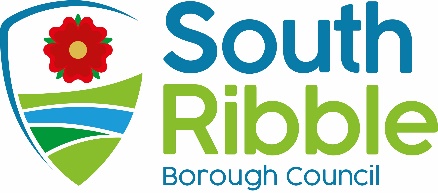 Review of Council Tax Support SchemePurpose of the ReportTo outline proposals to change the Council Tax Support Scheme from 1 April 2022. To gain approval to consult on proposed changes to the scheme. RecommendationsTo approve, in principle, proposed changes to the Council Tax Support Scheme from 1 April 2022, subject to the outcome of a consultation exercise.To approve consultation on proposed changes to the scheme as outlined within this report. Reasons for recommendationsThe proposed changes will make the Council Tax Support Scheme more generous to further help more vulnerable residents.Administrative changes to the scheme will also make the application process simpler and improve the service to the customer.Consulting with the public will inform the next stage of the process.Other options considered and rejectedNone.  Corporate outcomesThe report relates to the following corporate priorities: (tick all those applicable):Background Council Tax Support is a means tested assessment with the amount of support awarded dependent on the household’s Council Tax liability, income, savings, and needs.Since 2013 local authorities have been required to adopt their own local Council Tax Support Scheme for working age claimants. Prescribed regulations apply to claimants who have reached state pension age and so they are not within the scope of this review.The Council Tax Support Scheme was last reviewed at South Ribble in 2020/21.This decision is only seeking approval to commence consultation on proposed changed to the Council Tax Support Scheme from 1 April 2022. The consultation responses will be reported to Cabinet in January 2022 alongside recommendations to change the scheme from 1 April 2022.Current PositionUnder the council’s current scheme, working age claimants in receipt of a passported benefit, and certain groups claiming Universal Credit receive full council tax support meaning they have no council tax to pay. However, the following groups of qualifying working age claimants pay at least £3.50 a week, those in receipt of:Universal Credit and some level of earnings or non-disregarded other incomeOther low-income groups not receiving Universal Credit nor a passported benefitUnder Chorley’s scheme these two groups can receive full council tax support depending upon their circumstances. The purpose of this review is to consider making South Ribble’s scheme more generous to further help more vulnerable residents.The review also provides an opportunity to remove complexities within the current schemes to maximise automation and simplify administration. There is no requirement to consult on this type of change and these will be dealt with by an Executive Member decision.These administrative changes will make the application process simpler and improve the service to the customer.Proposed schemeThe table below outlines the proposed inclusions to the scheme:Removing the £3.50 minimum charge for non-passported working age claimants will have financial implications. The second proposal will allow an improvement in processing by increasing automation.The proposals outlined at 11.a. will make the scheme more generous for some South Ribble households by removing the baseline charge of £3.50 per week for working age claimants in receipt of: Universal Credit and some level of earnings or non-disregarded other income such as a private pension or Carer’s AllowanceOther low-income groups not receiving Universal Credit nor a passported benefitIt is estimated that more than 1,330 South Ribble residents will benefit financially. Recovering Council Tax payable by this group can be challenging and resource intensive. The changes to the scheme free up resources to focus on supporting other customers in need.The changes will achieve efficiencies through automation, simplified processes, and operational consistency. Budget implicationsThe revenue from Council Tax charged is shared between the precepting authorities as follows:The financial implications on preceptors of the proposed changes are shown below:ConsultationThe consultation will run from November 2021 for a period of up to six weeks until 3 January 2022.  The consultation responses will be reported to Cabinet in January 2022 alongside recommendations to change the scheme from 1 April 2022.Public consultation will be online with direct invitations to take part sent by email to the following groups: A sample of Council Tax payers, both in receipt of Council Tax Support and notLancashire County CouncilLancashire ConstabularyLancashire Fire and Rescue ServiceCitizens Advice BureauCouncillors Parish CouncilsMoney Advice TrustAn online survey will also be open to residents through the council’s website throughout the consultation period.Risks The proposal outlined at 11.a., by making the scheme more generous, may discourage existing claimants from seeking better employment opportunitiesClimate change and air quality The work noted in this report does not impact the climate change and sustainability targets of the Councils Green Agenda and all environmental considerations are in place.Equality and diversityAn Equality Impact Assessment will be completed before the proposed changes to the scheme are presented to Cabinet to analyse the impact of these proposals on different community groups, and how the needs of such groups have been considered in developing the proposals.Comments of the Statutory Finance OfficerAs noted in point 29 above, the proposed changes would reduce the amount of council tax due to the council by £26,647.Comments of the Monitoring OfficerThe proposal is complaint with the Council’s obligations under the legislation and the proposed consultation will ensure that the decision of the council will be properly informed.Following careful consideration and assessment of the contents of this report, I approve the recommendation(s) contained within this report in accordance with my delegated power to make executive decisions.This decision will come into force and may be implemented five working days after its publication date, subject to being called in in accordance with the Council’s Constitution.Report of Record ofDateLeader and Cabinet Member (Strategy and Reform)Executive Member DecisionWednesday, 17 November 2021Is this decision key?NoIs this report confidential?NoAn exemplary councilThriving communitiesA fair local economy that works for everyoneGood homes, green spaces, healthy placesImplicationsNext stepRemove the £3.50 minimum charge for non-passported working age claimants.FinancialConsultationb.A claim for Universal Credit to be treated as a claim for Council Tax Support by the Local AuthorityAutomationEMDSouth Ribble Borough Council11%Lancashire County Council74%Police & Crime Commissioner for Lancashire11%Lancashire Combined Fire Authority4%South Ribble Borough Council£26,647Lancashire County Council£179,259Police & Crime Commissioner for Lancashire£26,647Lancashire Combined Fire Authority£9,689Total£242,242Report Author:Email:Telephone:Date:Alison Wilding – Shared Service Lead – Customer ServicesAlison.wilding@southribble.gov.uk01772 62562517/11/2021Signed: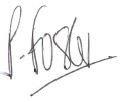 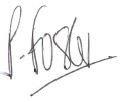 Councillor Paul Foster Leader of the CouncilCabinet Member (Strategy and Reform)Date:17/11/2021Publication Date (DSO use only):17/11/2021